LPPrzedmiot zamówieniaProducent/ModelCena jednostkowa netto [PLN]Cena jednostkowa brutto [PLN]1Kserokopiarka laserowa czarno-biała A4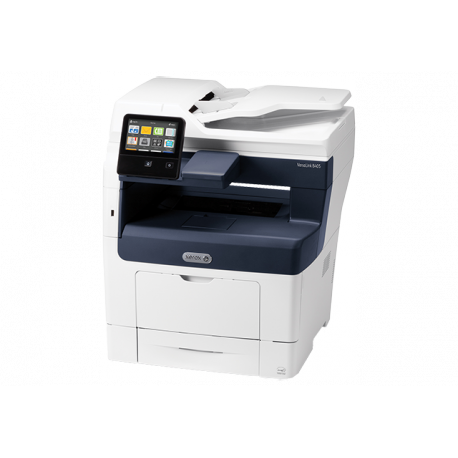 45 str A4/min, tonerDrukowanie, skanowanie, kopiowanie, faxAutomatyczny Podajnik Oryginałów (RADF)Kaseta na papier o pojemności 550 arkuszyTaca na papier o pojemności 150 arkuszySkanowanie do USB i  poczty e-mailOdchylany kolorowy ekran dotykowy o przekątnej 5 cali Opcjonalnie (dodatkowo płatne):Taca 2 (opcjonalnie): 550 arkuszyTaca 3 (opcjonalnie): 550 arkuszyTaca 4 (opcjonalnie): 550 arkuszyZestaw zwiększający wydajność z dyskiemSSD o pojemności 16 GB Podstawa Adapter sieci bezprzewodowej (zestaw Wi-Fi) Zestaw interfejsu urządzenia zewnętrznegoProducent: XEROXModel: VersaLink B4052 800,003 444,00Kserokopiarka laserowa czarno-biała A445 str A4/min, tonerDrukowanie, skanowanie, kopiowanie, faxAutomatyczny Podajnik Oryginałów (RADF)Kaseta na papier o pojemności 550 arkuszyTaca na papier o pojemności 150 arkuszySkanowanie do USB i  poczty e-mailOdchylany kolorowy ekran dotykowy o przekątnej 5 cali Opcjonalnie (dodatkowo płatne):Taca 2 (opcjonalnie): 550 arkuszyTaca 3 (opcjonalnie): 550 arkuszyTaca 4 (opcjonalnie): 550 arkuszyZestaw zwiększający wydajność z dyskiemSSD o pojemności 16 GB Podstawa Adapter sieci bezprzewodowej (zestaw Wi-Fi) Zestaw interfejsu urządzenia zewnętrznegoProducent: XEROXModel: VersaLink B4052 800,003 444,002Kserokopiarka laserowa czarno-biała A4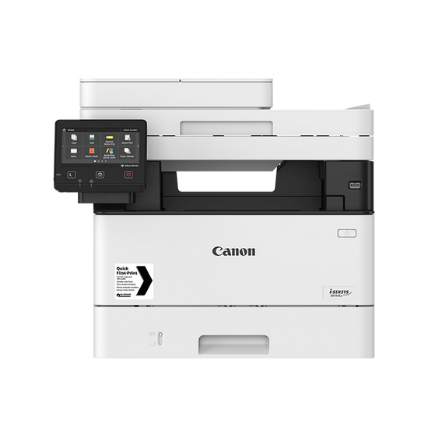 38 str A4/min, tonerDrukowanie, skanowanie, kopiowanieAutomatyczny Podajnik Oryginałów (jednoprzebiegowy)Kaseta na papier o pojemności 250 arkuszyTaca na papier o pojemności 100 arkuszySkanowanie m in. do  poczty e-mailKolorowy ekran dotykowy  5  caliOpcjonalnie (dodatkowo płatne):Moduł podajnika CST.AH1 (kaseta na 550 arkuszy )Zestaw do drukowania kodów kreskowych-E1EMiCard Multi (czytnik kart do identyfikacji za pomocą RFID lub kart magnetycznych z uniFLOW)Micard Plus (czytnik kart do identyfikacji za pomocą RFID lub kart magnetycznych z uniFLOW)MiCard Attachment Kit-B1Wyślij PDF Zestaw funkcji bezpieczeństwa-E1Producent: CANONModel: MF 446x1 690,002 078,703Kserokopiarka laserowa czarno-biała A4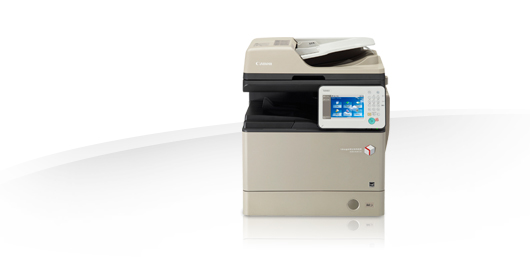 52  str A4/min, tonerDrukowanie, kopiowanie, skanowanie, Automatyczny Podajnik Oryginałów (jednoprzebiegowy)Kaseta na papier o pojemności  550 arkuszyTaca na papier o pojemności 100 arkuszy Skanowanie do m in. USB Kolorowy uchylny ekran dotykowy 10,1 caliOpcjonalnie (dodatkowo płatne) :MODUŁ PODAJNIKA KASETOWEGO AR1Format papieru: A4, A5, A5R, A6, B5; rozmiar niestandardowy: od 99 × 148 mm do 215,9 × 355,6 mmTyp papieru: cienki, zwykły, z makulatury, gruby, kolorowy, etykiety, dokumentowy, dziurkowanyGramatura: 60–135 g/m²Pojemność: 550 arkuszy (80 g/m²)MODUŁ PODAJNIKA KASETOWEGO D1 O DUŻEJ POJEMNOŚCIKaseta górna:Format papieru: A4, A5, A5R, A6, B5; rozmiar niestandardowy: od 99 × 148 mm do 215,9 × 355,6 mmTyp papieru: cienki, zwykły, z makulatury, gruby, kolorowy, etykiety, dokumentowy, dziurkowanyGramatura: 60–135 g/m²Pojemność: 550 arkuszy (80 g/m²)Kaseta dolna:Format papieru: A4Typ papieru: cienki, zwykły, z makulatury, gruby, kolorowy, dokumentowy, dziurkowanyGramatura: 60–135 g/m²Pojemność: 2000 arkuszy (80 g/m²)MODUŁ KASETY AG1:Format papieru: A4, A5, A5R, A6, B5; rozmiar niestandardowy: od 99 × 148 mm do 215,9 × 355,6 mmTyp papieru: cienki, zwykły, z makulatury, gruby, kolorowy, etykiety, dokumentowy, dziurkowanyGramatura: 60–135 g/m²Pojemność: 550 arkuszy (80 g/m²)MODUŁ KASETY NA KOPERTY A1Rozmiar koperty: COM10 (nr 10), Monarch, DL, ISO-C5Gramatura: 80–100 g/m²Ilość papieru: 75 arkuszy (koperta)Akcesoria sprzętoweCzytniki kartCzytnik kart pamięci F1Moduł czytnika kart pamięci B5Opcje zabezpieczeńUwierzytelnianieLogowanie zdjęciem A1Opcje systemu i kontroliAkcesoria do drukowaniaZestaw międzynarodowych czcionek PCL A1Moduły wysyłaniaZestaw do uniwersalnej wysyłki plików PDF Trace & Smooth A1Zestaw cyfrowego podpisu użytkownika do obsługi uniwersalnej wysyłki C1Drukowanie kodów kreskowychZestaw Barcode Printing Kit-D1Akcesoria systemoweZestaw interfejsu sterowania kopiowaniem A1Moduł NFC C1Zestaw połączeniowy A1 do obsługi Bluetooth LEAkcesoria do faksowaniaTelefaks klasy Super G3 Fax Board-AY1Zestaw Remote Fax Kit-A1Zestaw do rozbudowy faksu IP B1Producent: CANONModel: iRA 525i5 400,006 642,00Kserokopiarka laserowa czarno-biała A452  str A4/min, tonerDrukowanie, kopiowanie, skanowanie, Automatyczny Podajnik Oryginałów (jednoprzebiegowy)Kaseta na papier o pojemności  550 arkuszyTaca na papier o pojemności 100 arkuszy Skanowanie do m in. USB Kolorowy uchylny ekran dotykowy 10,1 caliOpcjonalnie (dodatkowo płatne) :MODUŁ PODAJNIKA KASETOWEGO AR1Format papieru: A4, A5, A5R, A6, B5; rozmiar niestandardowy: od 99 × 148 mm do 215,9 × 355,6 mmTyp papieru: cienki, zwykły, z makulatury, gruby, kolorowy, etykiety, dokumentowy, dziurkowanyGramatura: 60–135 g/m²Pojemność: 550 arkuszy (80 g/m²)MODUŁ PODAJNIKA KASETOWEGO D1 O DUŻEJ POJEMNOŚCIKaseta górna:Format papieru: A4, A5, A5R, A6, B5; rozmiar niestandardowy: od 99 × 148 mm do 215,9 × 355,6 mmTyp papieru: cienki, zwykły, z makulatury, gruby, kolorowy, etykiety, dokumentowy, dziurkowanyGramatura: 60–135 g/m²Pojemność: 550 arkuszy (80 g/m²)Kaseta dolna:Format papieru: A4Typ papieru: cienki, zwykły, z makulatury, gruby, kolorowy, dokumentowy, dziurkowanyGramatura: 60–135 g/m²Pojemność: 2000 arkuszy (80 g/m²)MODUŁ KASETY AG1:Format papieru: A4, A5, A5R, A6, B5; rozmiar niestandardowy: od 99 × 148 mm do 215,9 × 355,6 mmTyp papieru: cienki, zwykły, z makulatury, gruby, kolorowy, etykiety, dokumentowy, dziurkowanyGramatura: 60–135 g/m²Pojemność: 550 arkuszy (80 g/m²)MODUŁ KASETY NA KOPERTY A1Rozmiar koperty: COM10 (nr 10), Monarch, DL, ISO-C5Gramatura: 80–100 g/m²Ilość papieru: 75 arkuszy (koperta)Akcesoria sprzętoweCzytniki kartCzytnik kart pamięci F1Moduł czytnika kart pamięci B5Opcje zabezpieczeńUwierzytelnianieLogowanie zdjęciem A1Opcje systemu i kontroliAkcesoria do drukowaniaZestaw międzynarodowych czcionek PCL A1Moduły wysyłaniaZestaw do uniwersalnej wysyłki plików PDF Trace & Smooth A1Zestaw cyfrowego podpisu użytkownika do obsługi uniwersalnej wysyłki C1Drukowanie kodów kreskowychZestaw Barcode Printing Kit-D1Akcesoria systemoweZestaw interfejsu sterowania kopiowaniem A1Moduł NFC C1Zestaw połączeniowy A1 do obsługi Bluetooth LEAkcesoria do faksowaniaTelefaks klasy Super G3 Fax Board-AY1Zestaw Remote Fax Kit-A1Zestaw do rozbudowy faksu IP B1Producent: CANONModel: iRA 525i5 400,006 642,004Kserokopiarka LED czarno-biała A3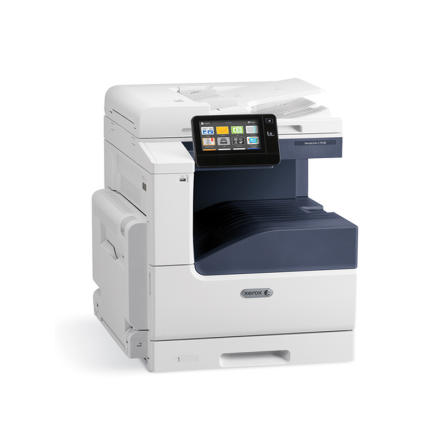 30  str A4/min,  tonerDrukowanie, kopiowanie, skanowanieDruk dwustronny automatyczny DADFKaseta na papier o pojemności  520 arkuszyPodajnik boczny o pojemności 100 arkuszySkanowanie do USB, poczty e-mailKolorowy ekran dotykowy 7 caliOpcjonalnie (dodatkowo płatne) :Moduł z jedną tacą: 520 arkuszyJedna taca z podstawą: 520 arkuszy Moduł z trzema tacami (1560 arkuszy): 520 arkuszy w każdejPodwójna taca o dużej pojemności (2520 arkuszy): taca 2: 520 arkuszy taca 3: 870 arkuszy; rozmiary standardowe: A4 lub B5; taca 4: 1130 arkuszy; rozmiary standardowe: A4 lub B5 Taca kopert: do 60 kopert: koperty nr 10, Monarch, DL, C5 Podajnik o dużej pojemności: 2000 arkuszy; rozmiary standardowe: A4 lub B5Moduł FAXProducent: XeroxModel:  VersaLink B70305 600,006 888,00Kserokopiarka LED czarno-biała A330  str A4/min,  tonerDrukowanie, kopiowanie, skanowanieDruk dwustronny automatyczny DADFKaseta na papier o pojemności  520 arkuszyPodajnik boczny o pojemności 100 arkuszySkanowanie do USB, poczty e-mailKolorowy ekran dotykowy 7 caliOpcjonalnie (dodatkowo płatne) :Moduł z jedną tacą: 520 arkuszyJedna taca z podstawą: 520 arkuszy Moduł z trzema tacami (1560 arkuszy): 520 arkuszy w każdejPodwójna taca o dużej pojemności (2520 arkuszy): taca 2: 520 arkuszy taca 3: 870 arkuszy; rozmiary standardowe: A4 lub B5; taca 4: 1130 arkuszy; rozmiary standardowe: A4 lub B5 Taca kopert: do 60 kopert: koperty nr 10, Monarch, DL, C5 Podajnik o dużej pojemności: 2000 arkuszy; rozmiary standardowe: A4 lub B5Moduł FAXProducent: XeroxModel:  VersaLink B70305 600,006 888,005Kserokopiarka laserowa czarno-biała A3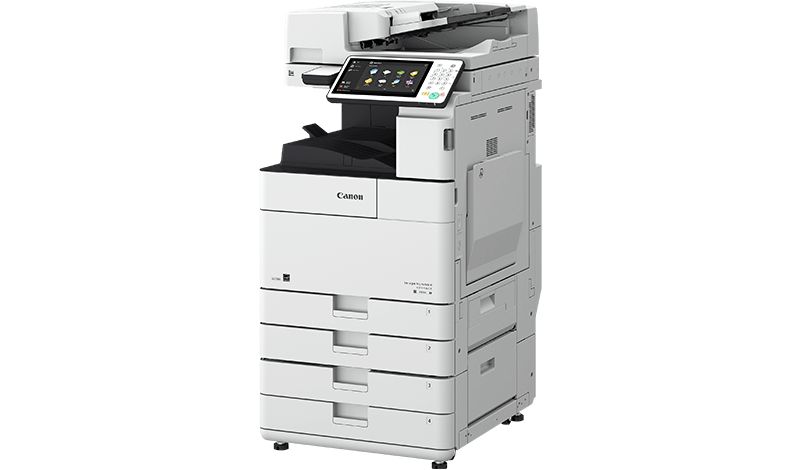 25 str A4/min, tonerDrukowanie, kopiowanie, skanowanie, 2 x kaseta na papier po 550 arkuszyPodajnik boczny o pojemności 80 arkuszy Automatyczny Podajnik Oryginałów (RADF)Skanowanie m in. do USB Funkcje m in. sortowania, grupowaniaKolorowy ekran dotykowy 10,1 caliOpcjonalnie (dodatkowo płatne) : Podstawa R1Podstawa na kółkachbrak dodatkowych zasobników papieruPodajnik kasetowy AN1Podstawa na kółkachMaks. obsługiwany format toA32 x 550 arkuszy (80 g/m2)Podajnik kasetowy dużej pojemności B1Podstawa na kółkachMaks. obsługiwany format to A42450 arkuszy (80 g/m2Finiszer wewnętrzny J12 tace, pojemność 545 arkuszyZszywanie narożne lubdwupozycyjne maksymalnie50 arkuszy (80 g/m2)Finiszer zszywający zewnętrzny Y12 tace, pojemność 3250 arkuszyZszywanie narożne lub dwupozycyjnemaksymalnie 50 arkuszy (80 g/m2)Obsługuje zszywanie ekologiczne do4 arkuszy (80 g/m²) oraz zszywanie nażądanie do 50 arkuszy (80 g/m²)Obsługuje opcjonalne wewnętrznedziurkacze 2/4- i 4-otworowe (MODUŁDZIURKACZA 2/4-OTWOROWEGOA1 ORAZ MODUŁ DZIURKACZA4-OTWOROWEGO A1)Wymaga  MODUŁ BUFORUPRZEPUSTOWEGO L1JEDNOPRZEBIEGOWY AUTOMATYCZNYPODAJNIK DOKUMENTÓW Z DUPLEKSEM AF1        • Skanowanie wielu dokumentów• Automatyczny podajnikdokumentów na 150 arkuszyz dupleksem• Skanuje do 80 obrazów na min(1-stronnie, 300 dpi) i 160 obrazówna min (2-stronnie, 300 dpi)Producent: CANONModel: iRA 4525i8 250,0010 147,50Kserokopiarka laserowa czarno-biała A325 str A4/min, tonerDrukowanie, kopiowanie, skanowanie, 2 x kaseta na papier po 550 arkuszyPodajnik boczny o pojemności 80 arkuszy Automatyczny Podajnik Oryginałów (RADF)Skanowanie m in. do USB Funkcje m in. sortowania, grupowaniaKolorowy ekran dotykowy 10,1 caliOpcjonalnie (dodatkowo płatne) : Podstawa R1Podstawa na kółkachbrak dodatkowych zasobników papieruPodajnik kasetowy AN1Podstawa na kółkachMaks. obsługiwany format toA32 x 550 arkuszy (80 g/m2)Podajnik kasetowy dużej pojemności B1Podstawa na kółkachMaks. obsługiwany format to A42450 arkuszy (80 g/m2Finiszer wewnętrzny J12 tace, pojemność 545 arkuszyZszywanie narożne lubdwupozycyjne maksymalnie50 arkuszy (80 g/m2)Finiszer zszywający zewnętrzny Y12 tace, pojemność 3250 arkuszyZszywanie narożne lub dwupozycyjnemaksymalnie 50 arkuszy (80 g/m2)Obsługuje zszywanie ekologiczne do4 arkuszy (80 g/m²) oraz zszywanie nażądanie do 50 arkuszy (80 g/m²)Obsługuje opcjonalne wewnętrznedziurkacze 2/4- i 4-otworowe (MODUŁDZIURKACZA 2/4-OTWOROWEGOA1 ORAZ MODUŁ DZIURKACZA4-OTWOROWEGO A1)Wymaga  MODUŁ BUFORUPRZEPUSTOWEGO L1JEDNOPRZEBIEGOWY AUTOMATYCZNYPODAJNIK DOKUMENTÓW Z DUPLEKSEM AF1        • Skanowanie wielu dokumentów• Automatyczny podajnikdokumentów na 150 arkuszyz dupleksem• Skanuje do 80 obrazów na min(1-stronnie, 300 dpi) i 160 obrazówna min (2-stronnie, 300 dpi)Producent: CANONModel: iRA 4525i8 250,0010 147,506Kserokopiarka laserowa czarno-biała A3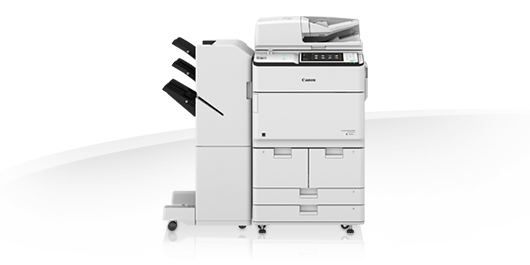 55  str A4/min, toneryDrukowanie, kopiowanie, skanowanie, 2x podajnik na 1500 arkuszy2x kaseta na 550 arkuszytaca  na 100 arkuszy Skanowanie do  m in. USBJednoprzebiegowy Automatyczny Podajnik Oryginałów (DADF)Kolorowy ekran dotykowy  10,1 caliPodstawa pod urządzenie na kółkachOpcjonalnie (dodatkowo płatne) :PS Printer Kit-BC1@E- zestaw do obsługi druku PS BC1Super G3 FAX Board-AS1Staple Finisher-V2    finiszer zszywający zewnętrznyBooklet Finisher-V2   finiszer zszywający + bookletProducent: CANONModel:  iRA 6555i22 500,0027 675,00Kserokopiarka laserowa czarno-biała A355  str A4/min, toneryDrukowanie, kopiowanie, skanowanie, 2x podajnik na 1500 arkuszy2x kaseta na 550 arkuszytaca  na 100 arkuszy Skanowanie do  m in. USBJednoprzebiegowy Automatyczny Podajnik Oryginałów (DADF)Kolorowy ekran dotykowy  10,1 caliPodstawa pod urządzenie na kółkachOpcjonalnie (dodatkowo płatne) :PS Printer Kit-BC1@E- zestaw do obsługi druku PS BC1Super G3 FAX Board-AS1Staple Finisher-V2    finiszer zszywający zewnętrznyBooklet Finisher-V2   finiszer zszywający + bookletProducent: CANONModel:  iRA 6555i22 500,0027 675,007Kserokopiarka laserowa  kolor A4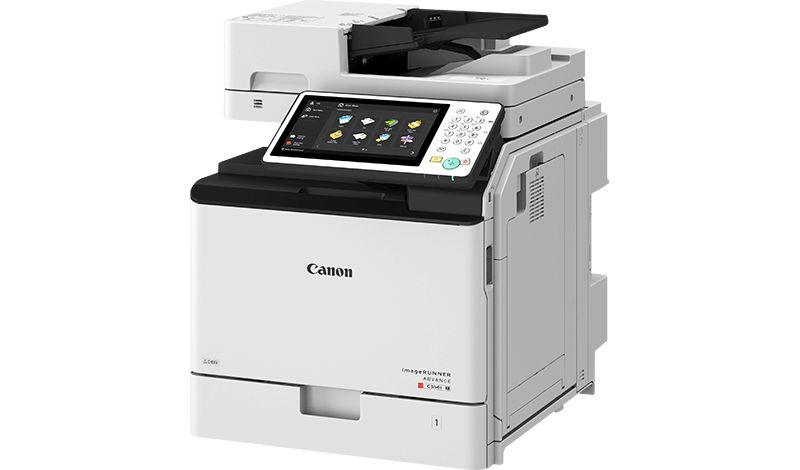 25  str A4/min, toneryDrukowanie, kopiowanie, skanowanie, Kaseta na papier o pojemności  550 arkuszyPodajnik boczny o pojemności 100 arkuszy Skanowanie min. do USBJednoprzebiegowy Automatyczny Podajnik Oryginałów (DADF)Kolorowy ekran dotykowy  10,1 caliOpcjonalnie (dodatkowo płatne) : PODAJNIK KASETOWY AJ1• Maks. obsługiwany format to A4• Gramatura nośnika od 60 do 163 g/m2• 550 arkuszy (80 g/m2)• Możliwość ustawienia na podłodzePODAJNIK KASETOWY AK1• Maks. obsługiwany format to A4• Gramatura nośnika od 60 do 163 g/m2• 3 x 550 arkuszy (80 g/m2)• Możliwość ustawienia na podłodzeMODUŁ KASETY AE1• Maks. obsługiwany format to A4• Gramatura nośnika od 60 do163 g/m2• 1 x 550 arkuszy (g/m2)• Możliwość ustawienia na biurkuPODSTAWA F1• Podwyższa urządzenie, brakdodatkowych zasobników papieru• Możliwość ustawienia na podłodzeFINISZER ZSZYWAJĄCY Z1• 1 taca, pojemność 500 arkuszy• Zszywanie narożne do30 arkuszy (80 g/m2)Producent: CANONModel: iRA C256i7 800,009 594,00Kserokopiarka laserowa  kolor A425  str A4/min, toneryDrukowanie, kopiowanie, skanowanie, Kaseta na papier o pojemności  550 arkuszyPodajnik boczny o pojemności 100 arkuszy Skanowanie min. do USBJednoprzebiegowy Automatyczny Podajnik Oryginałów (DADF)Kolorowy ekran dotykowy  10,1 caliOpcjonalnie (dodatkowo płatne) : PODAJNIK KASETOWY AJ1• Maks. obsługiwany format to A4• Gramatura nośnika od 60 do 163 g/m2• 550 arkuszy (80 g/m2)• Możliwość ustawienia na podłodzePODAJNIK KASETOWY AK1• Maks. obsługiwany format to A4• Gramatura nośnika od 60 do 163 g/m2• 3 x 550 arkuszy (80 g/m2)• Możliwość ustawienia na podłodzeMODUŁ KASETY AE1• Maks. obsługiwany format to A4• Gramatura nośnika od 60 do163 g/m2• 1 x 550 arkuszy (g/m2)• Możliwość ustawienia na biurkuPODSTAWA F1• Podwyższa urządzenie, brakdodatkowych zasobników papieru• Możliwość ustawienia na podłodzeFINISZER ZSZYWAJĄCY Z1• 1 taca, pojemność 500 arkuszy• Zszywanie narożne do30 arkuszy (80 g/m2)Producent: CANONModel: iRA C256i7 800,009 594,008Kserokopiarka laserowa kolor A4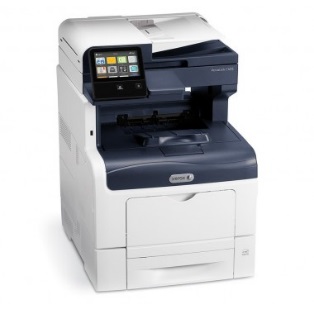 35 str A4/min, tonery, Drukowanie, kopiowanie, skanowanie, faxKaseta  na papier o pojemności 550 arkuszy Podajnik boczny na 150 arkuszy Automatyczny Podajnik Oryginałów (jednoprzebiegowy) Skanowanie do USB i   poczty e-mailKolorowy ekran dotykowy  5 caliOpcjonalnie (dodatkowo płatne) :Podajnik na 550 arkuszy Zestaw zwiększania produktywnościz dyskiem twardym 320 GBPodstawa Adapter sieci bezprzewodowej (zestaw Wi-Fi) Producent: XeroxModel: VersaLink C4053 480,004 280,40Kserokopiarka laserowa kolor A435 str A4/min, tonery, Drukowanie, kopiowanie, skanowanie, faxKaseta  na papier o pojemności 550 arkuszy Podajnik boczny na 150 arkuszy Automatyczny Podajnik Oryginałów (jednoprzebiegowy) Skanowanie do USB i   poczty e-mailKolorowy ekran dotykowy  5 caliOpcjonalnie (dodatkowo płatne) :Podajnik na 550 arkuszy Zestaw zwiększania produktywnościz dyskiem twardym 320 GBPodstawa Adapter sieci bezprzewodowej (zestaw Wi-Fi) Producent: XeroxModel: VersaLink C4053 480,004 280,409Kserokopiarka laserowa kolor A3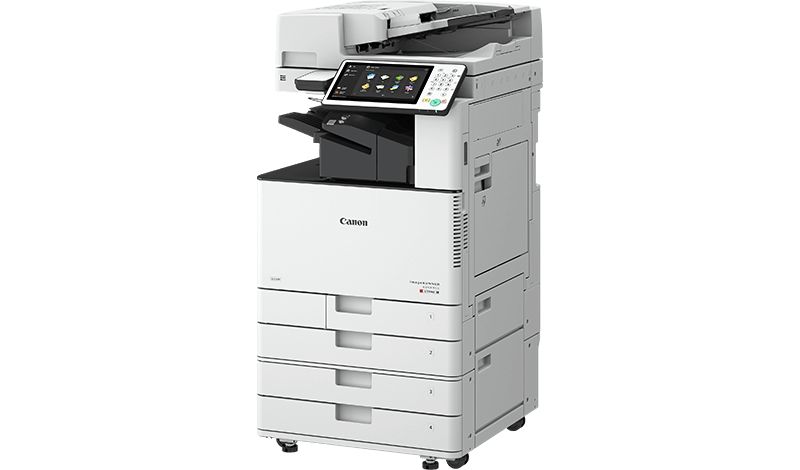 20 str A4/min, tonery, Drukowanie, kopiowanie, skanowanie, 2 kasety na papier po 550 arkuszy Podajnik boczny o pojemności 100 arkuszy Automatyczny Podajnik Oryginałów (RADF) Skanowanie do m in. USB Funkcje min. Sortowania, grupowania,Kolorowy ekran dotykowy  10,1 caliOpcjonalnie (dodatkowo płatne) :m in faks, podstawa, dodatkowe kasety na papier, finiszer zszywającyProducent: CANONModel: iRA C3520i9 800,0012 054,0010Kserokopiarka laserowa  kolor A3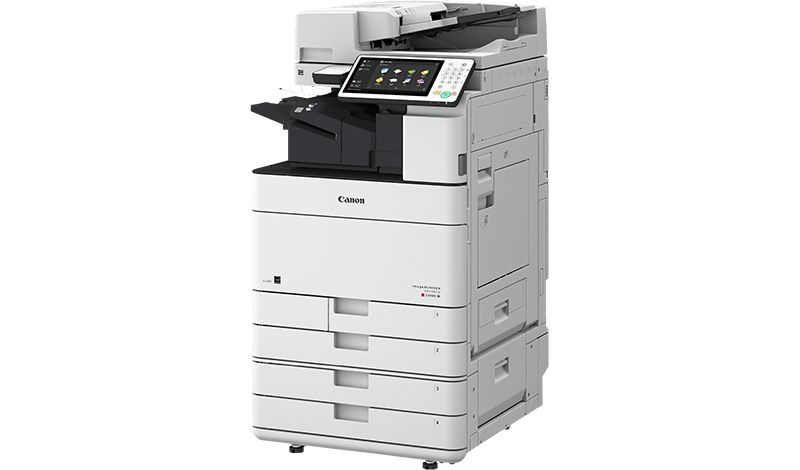 35  str A4/min, toneryDrukowanie, kopiowanie, skanowanie, 2 kasety na papier  po 550 arkuszy Podajnik boczny na 100 arkuszy Automatyczny Podajnik Oryginałów (DADF)Skanowanie do m in. USB Funkcje m in. sortowania, grupowaniaKolorowy ekran dotykowy  10,1 caliOpcjonalnie (dodatkowo płatne) m in:faks,podstawa, dodatkowe kasety na papier, finiszer zszywającyProducent: CANONModel: iRA C5535i15 200,0018 696,0011Urządzenie: Zestaw do uniFLOW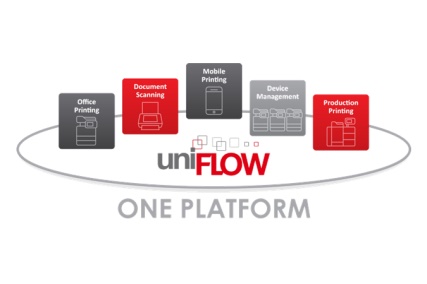 Zestaw wymagany do zintegrowania urządzenia wielofunkcyjnego z systemem uniFlow wraz z instalacją i konfiguracją.licencja (uniFLOW SPP Device License for MEAP)czytnik kart zbliżeniowych (Micard Plus Reader lub równoważny)obudowa czytnika kart (USB Device Port)2 450,003 013,50